The Scholarship Committee of the Clarksville National Pan-Hellenic Council is accepting applications for the Annual Scholarship Program for school year 2016-17. The scholarship is available to qualifying high school seniors enrolled in a Clarksville-Montgomery County school. This scholarship is for $500 and is payable to the university or college in the student's name upon verification of enrollment.The following documents are needed to submit the application to the National Pan-Hellenic Council by April 28, 2017:Completed Scholarship Application FormAn Official Transcript of courses and grades GPA 3.0 or HigherMembers of the committee will review application packets to select two scholarship recipients. Notification of scholarship award will be received by mail no later than April 28, 2017.Any questions should be directed to the National Pan-Hellenic Council Scholarship Chairperson, Kathrine Bailey, at 931-933-1801. Send completed application by April 28, 2017 to:   National Pan-Hellenic Council 	Attn: Scholarship Committee	P. O. Box 466	Clarksville, TN 37041-0466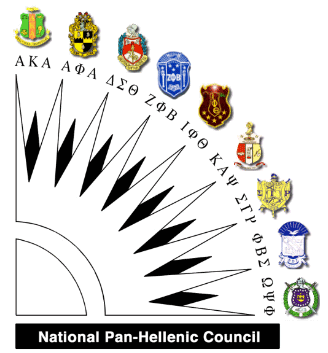 NATIONAL PAN-HELLENIC COUNCIL- CLARKSVILLE CHAPTER SCHOLARSHIP APPLICATIONReturn by April 28, 2017        Application Date _________   HS Graduation Date ________Name_________________________________________________________________                           Last                              	 	First                          	 Middle                 Date of Birth					 Ethnicity					Street Address __________________________________	Phone				City, State 		____________________________________ Zip 		E-mail Address: ______________________________________________Desired College Major 					 Minor		Total HS credit hours completed as of April 2017________		GPA		PLEASE ENCLOSE ONE COPY OF YOUR OFFICIAL TRANSCRIPT WITH THIS APPLICATION.Discipline infractions this academic year (circle one) 	YES 	NOIf YES, please explain: 									List awards and honors you have received: ____________________________________________________  List organizations to which you belong and offices you held:In this space describe your career plans:Describe briefly any community service performed:Aside from a college degree, what do you hope to gain from your college experience?To: College-Bound High School SeniorsFrom: National Pan-Hellenic Council,            Clarksville ChapterRe: Scholarship Opportunity